St Joseph’s Adolescent School
Roll No. 20153N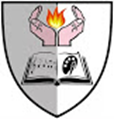 School admission privacy statementWhile your child attends St. Joseph’s Adolescent and Family Services, they will also attend St. Joseph’s Adolescent School.  In order to plan appropriate teaching, we collect the following information electronically:Name, date of birth, PPS number, address, medical condition, subjects, and any exemptions, Parent/guardian name, and contact detailsEducational history We will contact your child’s own school and, if required, their previous school(s) to collect information about their educational history.  We store all personal and sensitive information safely and securely both electronically and in hard copy. Information is destroyed within the timeframes set out in our Data Protection Policy. For legal compliance and to protect the vital interest of the student we may share information with the State Examinations Commission, the Department of Education and Skills, the National Council for Special Education (NSCE), your child’s own school, TUSLA and the Education Welfare Officer, the Health Service Executive (HSE), the Department of Social Protection.As part of the multi-disciplinary team, we will share information with St. Vincents Hospital, Fairview.  We will also provide feedback to you regarding your child’s education.    I consent to my child attending St. Joseph’s Adolescent school and for the information above to be accessed and processed.Signature of Parent/Legal Guardian/Person acting in Loco Parentis:________________________		________________________________ 		____________Signature				Print Name					DateI have been informed of the above:________________________		________________________________ 		____________Signature of adolescent			Print Name					DateWitnessed by:________________________		________________________________ 		____________Staff signature				Print Name					Date